Comisión Ejecutiva Portuaria Autónoma.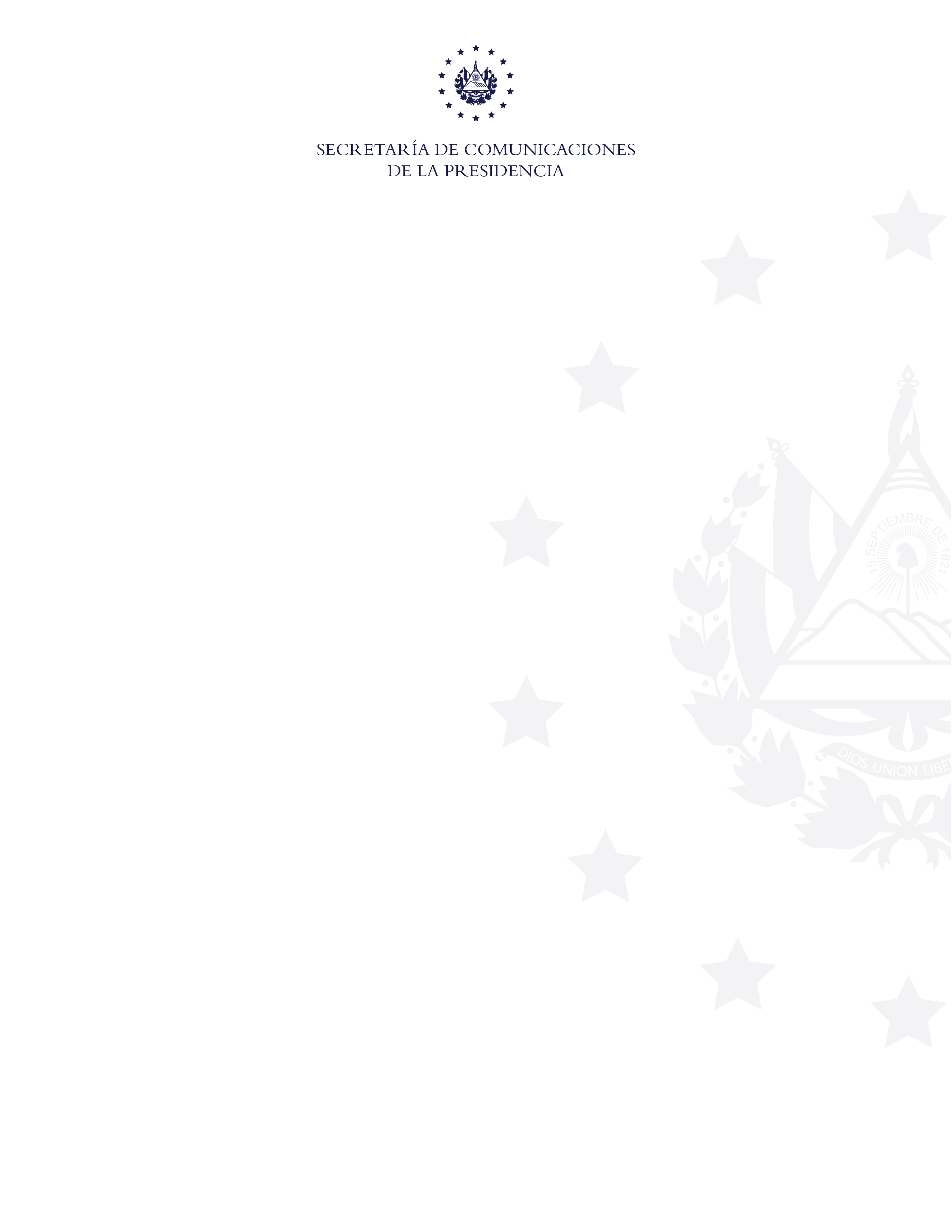 INFORME DE GESTIÓN DE SOLICITUDES DE LA UNIDAD DE ACCESO A LA INFORMACIÓN PÚBLICA. (UAIP)(ACTUALIZADO A JULIO DEL AÑO 2020)ESTADISTICAS DE SOLICITUDES ATENDIDAS POR LA UNIDAD DE ACCESO A LA INFORMACIÓN PUBLICA.Nota: En total la unidad de acceso a la información ha atendido 8 solicitudes de información durante el mes de Julio del año 2020.REQUERIMIENTOS ATENDIDOS POR LA UNIDAD DE ACCESO A LA INFORMACIÓN PUBLICA.Nota: La unidad de acceso a la información pública de CEPA atendió 8 requerimientos de diferentes tipos de información producto de las 8 solicitudes atendidas.REQUERIMIENTOS POR EMPRESASOC= Oficina central,Acajutla= Puerto de acajutlaPlu= Puerto de la UniónFENA= FenadesalAIES-SOARG= AeropuertoAILO= Aeropuerto de IlopangoNota: Resultado de las empresas de CEPA que atendieron los requerimientos, que fueron remitidos por la unidad de acceso a la información.TIPO DE INFORMACIÓN SOLICITADA POR LOS CIUDADANOS.NOTA: Información clasificada por reservada y confidencial según el requerimiento de los ciudadanos al momento de solicitar la información a la unidad de acceso a la información pública.REQUERIMIENTOS DENEGADOS EN EL PERIDO DE ABRIL A JUNIO DEL AÑO 2020.Nota: Los requerimientos denegados por la unidad de acceso a la información pública fueron por no haber sido subsanados por los solicitantes, y por ser información reservada. INFORMACIÓN CLASIFICADA POR INEXISTENTE.Nota: Se identifica una solicitud de información inexistente por la unidad de acceso a la información pública.REQUERIMIENTOS ENTREGADOS EN VERSIÓN PÚBLICA.Nota: Se observan que los requerimientos han sido entregados por la unidad de acceso a la información pública, en clasificación de información reservada y confidencial. TIEMPO PROMEDIO DE RESPUESTA.Nota: La unidad de acceso a la información pública cumple con entregar la información según el Art 71 de la LAP.TEMAS MÁS CONSULTADOS POR LOS SOLICTANTES.Nota: Entre los temas más solicitados a la UAIP, se encuentran los temas administrativos, los temas aeroportuarios y los temas portuarios según las estadísticas clasificadas.MEDIO QUE SE ENTREGA LA INFORMACIÓN A LOS CIUDADANOS.Nota: El medio más frecuente por el cual se entrega la información a los ciudadanos es el medio electrónico.RANGO DE EDADES DE LOS SOLICITANTES QUE SOLICITAN INFORMACIÓN.Nota: El rango de edad de los ciudadanos que solicitan información frecuentemente a esta área son las personas entre los 21 a 25 años de edad.DEPARTAMENTO MÁS FRECUENTE DE DONDE SOLICITAN INFORMACIÓN LOS CIUDADANOS.Nota: El departamento donde residen las personas que solicitan la información con más frecuencia es el departamento de San Salvador.MEDIO POR EL CUAL SE LE ENTREGA LA INFORMACIÓN A LOS CIUDADANOS.Nota: El medio que prefieren recibir la información los ciudadanos es por correo electrónico.ANTIGÜEDAD DE LA INFORMACIÓN SOLICITADA POR LOS CIUDADANOS.Nota: La antigüedad de la información redondea entre los 0 a 2 años máximo que solicitan los ciudadanos. 